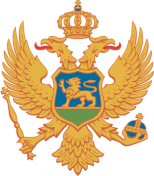 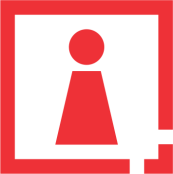 C R N A   G O R AAGENCIJA ZA ZAŠTITU LIČNIH PODATAKAI SLOBODAN PRISTUP INFORMACIJAMABr. 06-11-4306- 3/20Podgorica, 27.07.2020. god.Odlučujući po Zahtjevu Advokatske kancelarije PRELEVIĆ O.D., br. 06-11-4306-1/20 od 24.06.2020. godine, kojim se od Agencije za zaštitu ličnih podataka i slobodan pristup informacijama traži mišljenje koje se odnosi na tumačenje zakonskih odredbi vezano za kontrolu pristupa zaposlenih na gradilišnom sajtu i u kancelariji koja bi se vršila otiskom prsta, s obzirom da se klijent bavi razvojem projekta u sklopu programa sticanja ekonomskog državljanstva kroz investicije, takođe upravlja i hotelom Four Points by Sheraton u Kolašinu, a rukovodstvo se nalazi u inostranstvu, te bi zaposleni mogli da dođu u kontakt sa veoma osjetljivim informacijama, Savjet Agencije je na sjednici održanoj dana 23.07.2020. godine donio sljedeće M I Š LJ E NJ EKontrola pristupa zaposlenih na radnom mjestu preko otiska prsta u suprotnosti je sa Zakonom o zaštiti podataka o ličnosti.O b r a z l o ž e nj eDana 24.06.2020. godine Ovoj Agenciji se Zahtjevom obratila Advokatska kancelarija PRELEVIĆ O.D. radi davanja mišljenja koje se odnosi na tumačenje zakonskih odredbi vezano za kontrolu pristupa zaposlenih na gradilišnom sajtu i u kancelariji koja bi se vršila otiskom prsta, s obzirom da se klijent bavi razvojem projekta u sklopu programa sticanja ekonomskog državljanstva kroz investicije, takođe upravlja i hotelom Four Points by Sheraton u Kolašinu, a rukovodstvo se nalazi u inostranstvu, te bi zaposleni mogli da dođu u kontakt sa veoma osjetljivim informacijama. Postavlja se pitanje da li Klijent ispunjava uslove u smislu člana 32 ZZPL, za prikupljanje i obradu biometrijskih podataka i vršenje kontrole na ovakav način, kao i da li postoje dodatni uslovi koje treba da ispuni Klijent kako bi na ovakav način kontrolisao pristup tajnim podacima.  Postupajući u skladu sa članom 50 tačka 3 Zakona o zaštiti podataka o ličnosti („Sl. List CG“, br. 79/08, 70/09, 44/12 i 22/17) u kojem se navodi da Agencija daje mišljenja u vezi sa primjenom ovog zakona, a na osnovu predmetnog zahtjeva, Savjet Agencije je mišljenja da je kontrola pristupa zaposlenih na radnom mjestu preko otiska prsta u suprotnosti sa Zakonom o zaštiti podataka o ličnosti.Članom 2 Zakona o zaštiti podataka o ličnosti -ZZPL (“Sl. List Crne Gore”, br. 079/08, 070/09, 044/12 i 022/17) propisano je da se lični podaci moraju obrađivati na pošten i zakonit način i da se ne mogu obrađivati u većem obimu nego što je potrebno da bi se postigla svrha obrade niti na način koji nije u skladu sa njihovom namjenom.Biometrijske mjere kao poseban vid obrade ličnih podataka, regulisane su Zakonom o zaštiti podataka o ličnosti, kojim je u članu 32 propisano da se mogu primjenjivati samo ukoliko je njihova primjena propisana zakonom, kao i da se ove mjere mogu propisati ako je to neophodno radi bezbjednosti lica ili imovine ili radi zaštite tajnih podataka ili poslovnih tajni, ako se to ne može postići na drugi način ili radi izvršavanja obaveza iz međunarodnih ugovora i utvrđivanja identiteta lica koja prelaze državnu granicu. Navedeno podrazumijeva da za obradu biometrijskih podataka (zjenica oka, otisak prsta i sl.) mora postojati zakonski osnov koji propisuje svrhu i način obrade podataka.Naime, nesporno je da poslodavci imaju pravo da obrađuju podatke o radnom vremenu i njegovom korišćenju od strane svojih zaposlenih, u okviru evidencija koje su propisane zakonom, a koje je poslodavac obavezan da vodi. Međutim, jedno od osnovnih načela Zakona o zaštiti podataka o ličnosti je načelo srazmjernosti koje podrazumijeva da se lični podaci ne mogu obrađivati u većem obimu nego što je potrebno da bi se postigla svrha obrade, niti na način koji nije u skladu sa njihovom namjenom. Shodno tome, obrada podataka o ličnosti koji nisu nužno neophodni i koji su nesrazmjerni svrsi, nije dozvoljena, budući da je zaštita podataka o ličnosti članom 43 Ustava Crne Gore (“Sl. List CG”, br. 1/07 i 38/13) jemčena kao posebno ljudsko pravo.U konkretnom slučaju, uvođenje biometrijskih mjera je nesrazmjerno svrsi i predstavlja nepotrebno zadiranje u privatnost pojedinca (zaposlenih), iz razloga što se svrha obrade podataka može postići i na druge načine i nije nužno neophodno, prije svega što je svrhu obrade ličnih podataka moguće postići npr. evidentiranjem pisanim putem u okviru knjige prisustva na poslu ili putem elektronskih kartica. S tim u vezi, obrada biometrijskih podataka, kao što je snimak otiska prsta i njihovo čuvanje u bazi podataka čime se vrši jedinstvena identifikacija lica, nije dozvoljena. Biometrijskom metodom skenira se otisak prsta i na osnovu određenih karakterističnih tačaka pretvara u šablon koji služi za razlikovanje osobe, te bi se čuvanjem biometrijskih podataka povećao rizik od upotrebe tih podataka koje može dovesti do profilisanja lica, otkrivanja navika pojedinaca kao i drugih ozbiljnih zloupotreba.Cijeneći da, u konkretnom slučaju, ne postoji zakonski osnov da Vaš klijent kao privredno društvo primjenjuje biometrijske mjere u naprijed navedene svrhe, smatramo da bi uvođenje istih bilo u suprotnosti sa ZZPL-om.Imajući u vidu navedeno, Savjet je Mišljenja istaknutog u dispozitivu.SAVJET AGENCIJE:Predsjednik, Sreten RadonjićDostavljeno:Podnosiocu zahtjevaOdsjeku za predmete i prigovore